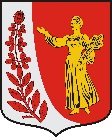 АДМИНИСТРАЦИЯ МУНИЦИПАЛЬНОГО ОБРАЗОВАНИЯ 
«ПУДОМЯГСКОЕ СЕЛЬСКОЕ ПОСЕЛЕНИЕ» 
ГАТЧИНСКОГО МУНИЦИПАЛЬНОГО РАЙОНАЛЕНИНГРАДСКОЙ ОБЛАСТИПОСТАНОВЛЕНИЕОт    16 апреля  2019 года                                                                   №200Об утверждении календарного плана физкультурно-оздоровительных и спортивно-массовых мероприятий муниципального образования «Пудомягского сельского поселения» Гатчинского муниципального района Ленинградской области на 2019 годРуководствуясь ст. 14, п.п. 26 п.1 ст. 15, Федерального закона от 06.10.2003 № 131-ФЗ «Об общих принципах организации местного  самоуправления в Российской Федерации», Уставом Пудомягского сельского поселения, Положением об администрации Пудомягского сельского поселения, администрация Пудомягского сельского поселения ПОСТАНОВЛЯЕТ:1. Утвердить календарный план физкультурно-оздоровительных и спортивно - массовых мероприятий муниципального образования «Пудомягское сельское поселение» Гатчинского муниципального района Ленинградской области на 2019 год согласно приложения.2. Назначить ответственным за выполнение календарного плана, указанного в пункте 1 настоящего постановления,  директора МКУК «Пудомягский КДЦ».3. Настоящее постановление подлежит официальному опубликованию в газете «Гатчинская правда» и размещению на официальном сайте Пудомягского сельского поселения.4. Контроль исполнения постановления возложить на начальника отдела по социальным вопросам администрации Пудомягского сельского поселения.Глава администрации Пудомягского сельского поселения                     			Ежова Л.А.Исп.Лукьянова Н.А.Приложение к постановлению администрации Пудомягского сельского поселенияот ______________2019 №______Календарный план физкультурно-оздоровительных и спортивно-массовых мероприятий муниципального образования «Пудомягское сельское поселение» Гатчинского муниципального района Ленинградской области на 2019 годКалендарный план физкультурно-оздоровительных и спортивно-массовых мероприятий муниципального образования «Пудомягское сельское поселение» Гатчинского муниципального района Ленинградской области на 2019 годКалендарный план физкультурно-оздоровительных и спортивно-массовых мероприятий муниципального образования «Пудомягское сельское поселение» Гатчинского муниципального района Ленинградской области на 2019 год№  п/пНаименование мероприятияДата проведенияМесто проведенияУчастие мужской сборной команды в играх по хоккею с шайбой Гатчинского муниципального района Сезон 2018-2019 Январь-майпо назначениюУчастие сборной команды в открытых стартах, матчевых встречах и др. соревнованиях по хоккею с шайбойв течениесезонапо назначениюПроведение спортивного мероприятия Пудомягского сельского поселения по спортивному туризму в дисциплине «Дистанция – на средствах передвижения – (авто)» и «Дистанция – на средствах передвижения – группа (авто)»В течении годад.БорЛегкоатлетический кросс школьников, посвященный Дню Победы ВОВМайп.Лукаши –д.ПудомягиПроведение тренировок детских и юношеских команд  по мини-футболу и футболу в ФОК «Олимп»в течение годаг.КоммунарУчастие в районном туристском слете среди предприятий, учреждений, организацийиюньп. СиверскийПроведение Кубка Пудомягского сельского поселения по футболу среди дворовых команд поселенияИюль- августд.ПудомягиУчастие сборной команды в матчевых встречах, турнирах и др. соревнованиях по мини-футболу и футболув течении годапо назначениюПроведение комплексного спортивного мероприятия в честь «Дня Поселка» «Дня Поселения» (дартс, городки, набрасывание колец, бег в мешках, перетягивание каната и др.)Июль-августд.Пудомяги п.ЛукашиПроведение конкурса «Папа, Мама и Я – спортивная семья»Июль-августд.Пудомяги п.ЛукашиУчастие в  районном спортивном празднике «День физкультурника»августг. ГатчинаУчастие в физкультурных мероприятиях и спортивных мероприятиях по реализации Всероссийского физкультурно-спортивного комплекса «Готов к труду и обороне» (ГТО) Гатчинского районав течении годапо назначениюПроведение «Дня здоровья» для людей с ограниченными возможностямиавгуст-сентябрьд.Пудомягип.ЛукашиПроведение соревнований по настольному теннису на приз главы администрации Пудомягского сельского поселениясентябрь- октябрьп.ЛукашиУчастие сборной команды в лично-командном Чемпионате Гатчинского муниципального района на приз памяти И. И. ПумалайненаОктябрь-ноябрьг. ГатчинаПроведение соревнований по шахматам и шашкам среди детей и взрослыхноябрьд.Пудомягип.ЛукашиУчастие семейных и сборных команд в открытых стартах, матчевых встречах, конкурсах и др. соревнованиях Гатчинского района и Ленинградской областиВ течении годаПо назначению